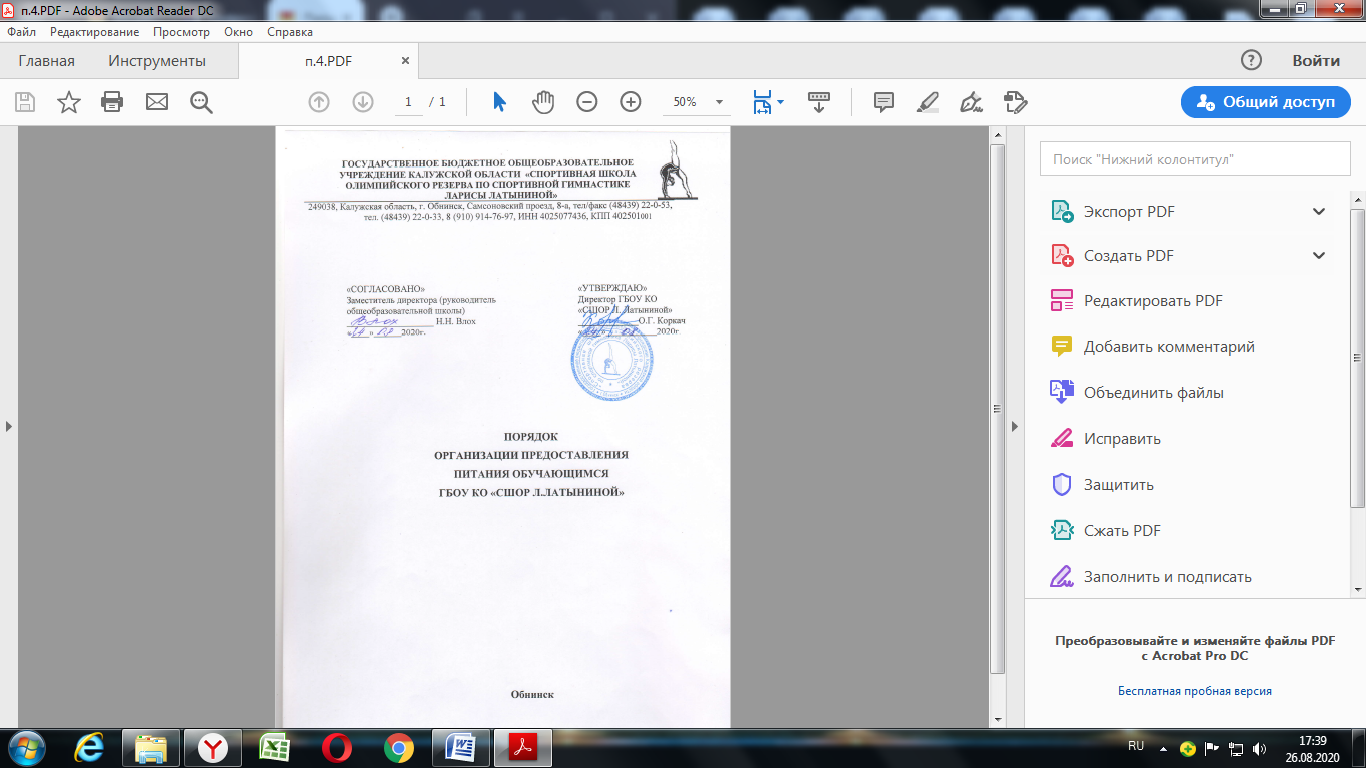 Общие положенияПоложение об организации питания в Подразделении для ведущих спортсменов Калужской области  «ГБОУ КО «СШОР Л.Латыниной»  (далее – Положение), (далее – Подразделение), разработано в соответствии СанПиН 2.4.5.2409-08 «Санитарно-эпидемиологические требования к организации питания обучающихся в общеобразовательных учреждениях, учреждениях начального и среднего профессионального образования», утвержденными постановлением Главного государственного санитарного врача Российской Федерации от 23.07.2008 № 45 пунктом;  подпунктом 15 пункта 3 статьи 28, статьей 37 Федерального закона от 29.12 .2012 № 273- ФЗ «Об образовании в Российской Федерации»; в соответствии с 5 статьи  Закона Калужской области от 05.05.2000 № 8 -03 «О статусе многодетной семьи в Калужской области и мерах ее социальной поддержки», Постановлением Правительства Российской Федерации от 14.02.2017 № 181 «О Единой государственной информационной системе социального обеспечения».	Основными задачами при организации питания в учреждении, являются:обеспечение спортсменов школьного возраста питанием, соответствующим возрастным физиологическим потребностям в пищевых веществах и энергии, принципам рационального и сбалансированного питания;гарантированное качество и безопасность питания и пищевых продуктов, используемых в питании; предупреждение (профилактика) среди обучающихся инфекционных и неинфекционных заболеваний, связанных с фактором питания;пропаганда принципов здорового и полноценного питания.Настоящее Положение определяет общие принципы организации питания обеспечение спортсменов школьного возраста питанием, порядок организации питания в Подразделении.Настоящее Положение является локальным нормативным актом, регламентирующим организацию питания, согласуется с заместителем директора (руководителем общеобразовательной школы) и утверждается директором Положение об организации питания принимается на неопределенный срок. Изменения и дополнения к Положению принимаются в составе новой редакции Положения и утверждаются директором Образовательного учреждения. После принятия новой редакции Положения предыдущая редакция утрачивает силу.Общие принципы организации питания	Организация питания является отдельным обязательным направлением деятельности ГБОУ КО «СШОР «Л.Латыниной».  Администрация учреждения осуществляет организационную и разъяснительную работу со спортсменами, обучающимися в общеобразовательной школе и родителями. Администрация учреждения обеспечивает принятие организационно-управленческих решений, направленных на обеспечение горячим питанием обучающихся, пропаганде принципов и санитарно-гигиенических основ здорового питания, ведение консультационной и разъяснительной работы с родителями (законными представителями) обучающихся.	График организации питания утверждается директором ГБОУ КО «СШОР Л.Латыниной» и размещается в доступном для ознакомления месте. Длительность промежутков между отдельными приемами пищи обучающимися не может превышать 3,5-4 часов.Питание обучающихся организовано на основании договоров, заключаемых с организацией, обеспечивающей питание в соответствии с существующим законодательством.К обслуживанию горячим питанием школьников, поставке продовольственных товаров и сырья для организации питания в учреждении допускаются исключительно предприятия и организации, имеющие соответствующую материально- техническую базу, квалифицированные кадры и опыт работы в обслуживании организованных коллективов.Питание в учреждении организовано на основе примерного цикличного двадцати восьмидневного меню рационов горячих завтраков и обедов, полдников и ужинов для  обучающихся государственных общеобразовательных учреждений, согласованного в органах Роспотребнадзора. Реализация продукции, не предусмотренной утвержденными  меню, не допускается.Гигиенические показатели пищевой ценности продовольственного сырья и пищевых продуктов, используемых в питании школьников, должны соответствовать Санитарно- эпидемиологическим правилам и нормативам СанПиН 2.4.5.2409 – 08. Медико-биологическая и гигиеническая оценка рационов питания (примерных меню), разрабатываемых фирмой-организатором питания, выдача санитарно- эпидемиологических заключений о соответствии типовых рационов питания (примерных меню) санитарным правилам и возрастным нормам физиологической потребности детей и подростков в пищевых веществах и энергии, плановый контроль за организацией питания, качеством поступающего сырья и готовой продукции, реализуемых в учреждении, осуществляется органами Роспотребнадзора.Организацию питания в Подразделении осуществляет ответственный за организацию питания, назначаемый приказом директора из числа работников учреждения.Ответственность за организацию питания в образовательном учреждении несет заместитель директора (руководитель общеобразовательной школы), в Подразделении для ведущих спортсменов Калужской области, директор ГБОУ КО «СШОР Л.Латыниной». Порядок организации питания в общеобразовательной школе	Столовая в Подразделении осуществляет производственную деятельность  в течение полной недели. Установлен следующий режим предоставления питания школьников:	Ответственный за организацию питания совместно с заместителем директора (руководителем школы) привлекает воспитателей и учителей  для обеспечения порядка и режима питания в столовой. Проверку качества пищи, соблюдение рецептур и технологических режимов осуществляет бракеражная комиссия. Результаты проверки заносятся в бракеражный журнал.Бракеражная комиссия создается на текущий учебный год приказом директора Образовательного учреждения в составе медицинского работника, заведующего производством, представители педагогического коллектива.Распределение прав и обязанностей участников процесса по организации питания обучающихся	Директор образовательного учреждения несет ответственность за организацию питания обучающихся в соответствии с действующим законодательством. Ответственный за организацию питания в ГБОУ КО «СШОР Л,Латыниной» назначается приказом директора. Ответственный за организацию питания:- ежедневно за сутки представляет заявку на количество питающихся детей в организацию, которая осуществляет доставку питания в столовую согласно графику организации питания;         -   ведет ежедневный список учета получения питания;- ведет разъяснительную работу среди обучающихся по привитию им навыков культуры  питания.Контроль над обеспечением питанияКонтроль над обеспечением питания обучающихся в ГБОУ КО «СШОР Л.Латыниной» осуществляется утвержденной приказом руководителя комиссией, в состав которой могут входить: заместитель директора (руководитель общеобразовательной школы), ответственный за организацию питания, медицинский работник, заведующий интерната.Комиссия:проверяет качество приготовленных блюд, их соответствие утвержденному меню;проверяет соблюдение санитарных норм и правил, ведение журнала учета бракеража готовых блюд;контролирует соблюдение порядка учета посещаемости обучающимися столовой;формирует предложения по улучшению питания обучающихся.Комиссия вправе рекомендовать снять с реализации блюда, приготовленные с нарушениями санитарно – эпидемиологических требований. По результатам проверок комиссия принимает меры по устранению нарушений и привлечению к ответственности виновных лиц. Контроль обеспечения питанием обучающихся осуществляется не реже 1 раза в месяц, по результатам проверок составляются акты, справки.Информационно – просветительская работа и мониторинг организации питанияГБОУ КО «СШОР Л.Латыниной» с целью совершенствования организации питания:- организует постоянную информационно- просветительскую работу по повышению уровня культуры питания обучающихся в рамках учебной деятельности и внеклассных мероприятий;- изучает режим и рацион питания обучающихся в домашних условиях, потребности и возможности родителей в решении вопросов улучшения питания обучающихся с учётом режима функционирования столовой, пропускной способности столовой, оборудования пищеблока;- проводит мониторинг организации питания и своевременно (согласно установленным срокам и формам) направляет сведения по запросу вышестоящих организаций/учредителя.Прием пищивремяклассзавтракс 07-00 до 08-00    1-4 классзавтракс 08-00 до 09-00    5- 11 классобедс 12-15 до 12-30    1-4 классобедс 13-15 до 14-35       5- 11 классполдник выдается сухим пайком после принятия пищи в обедполдник выдается сухим пайком после принятия пищи в обедполдник выдается сухим пайком после принятия пищи в обедужинс 18-30 по 191-4 классужинс 19-30 по 20-00   5- 11 класс